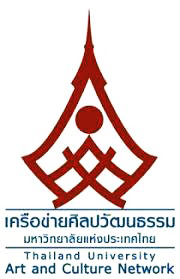 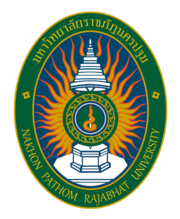 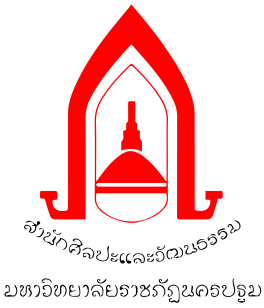 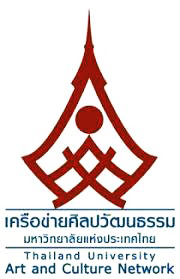 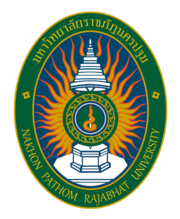 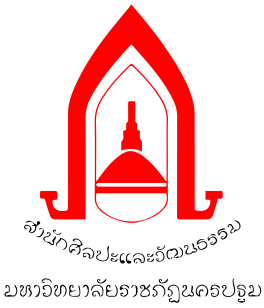 แบบฟอร์มแจ้งการลงทะเบียนและโอนเงินสำหรับผู้เข้าร่วมงาน (สำหรับผู้นำเสนอบทความเป็นกลุ่ม)การประชุมวิชาการระดับนานาชาติ ครั้งที่ 9 มหาวิทยาลัยราชภัฏนครปฐม วันที่ 11 - 13 กุมภาพันธ์ 2562The 9th International Conference of Thailand University Art and Culture Network, 2019คำชี้แจง กรุณากรอกรายละเอียดให้สมบูรณ์และทำเครื่องหมาย ในช่องที่เลือก (เขียนตัวบรรจงหรือพิมพ์)ข้อมูลผู้เข้าร่วมงานประชุม ICAC2019     1.1 ชื่อ-สกุล............................................................................................................................................................	ตำแหน่ง.......................................................................ตำแหน่งทางวิชาการ...................................................	สถานที่ติดต่อ…………………………………………………………………………………..……………………….……....................	เบอร์โทรศัพท์.......................................…………........... E-mail: ………………………………………………...…………………….……………………     1.2 ชื่อ-สกุล............................................................................................................................................................	ตำแหน่ง.......................................................................ตำแหน่งทางวิชาการ...................................................	สถานที่ติดต่อ…………………………………………………………………………………..……………………….……....................	เบอร์โทรศัพท์.......................................…………........... E-mail: ………………………………………………...…………………….……………………     1.3 ชื่อ-สกุล............................................................................................................................................................	ตำแหน่ง.......................................................................ตำแหน่งทางวิชาการ...................................................	สถานที่ติดต่อ…………………………………………………………………………………..……………………….……....................	เบอร์โทรศัพท์.......................................…………........... E-mail: ………………………………………………...…………………….……………………     1.4 ชื่อ-สกุล............................................................................................................................................................	ตำแหน่ง.......................................................................ตำแหน่งทางวิชาการ...................................................	สถานที่ติดต่อ…………………………………………………………………………………..……………………….……....................	เบอร์โทรศัพท์.......................................…………........... E-mail: ………………………………………………...…………………….……………………      เข้าร่วมการประชุม ICAC2019 และนำเสนอผลงาน     นำเสนอบทความเรื่อง ………………………………………………………………………………………….……………………………………….     สาขาที่นำเสนอ……………………………………………………………………………..…………รหัสบทความ: ……………………………..  	รูปแบบการนำเสนอ		 ภาคบรรยาย			 ภาคโปสเตอร์ 	การเผยแพร่ผลงานทางวิชาการ	 ยินดี			 ไม่ยินดี	ข้าพเจ้ายินดีตีพิมพ์เอกสาร	 Proceedings		 Journal						 Book proposal    		 E-Book       การรับประทานอาหาร	          1. ชื่อ-สกุล…………………………………………………….……………….  ปกติ	        มังสวิรัติ 	 ฮาลาล                       2. ชื่อ-สกุล……………………………………………………….…………….  ปกติ	        มังสวิรัติ 	 ฮาลาล                     3. ชื่อ-สกุล………………………………………………….………………….  ปกติ	        มังสวิรัติ 	 ฮาลาล          4. ชื่อ-สกุล………………………………………………….………………….  ปกติ	        มังสวิรัติ 	 ฮาลาล2. การลงทะเบียน (อัตราค่าลงทะเบียนวันที่ 1– 31 มกราคม 2562)คำชี้แจง  นักวิจัย/นักวิชาการ/บุคคลทั่วไปและนักศึกษาที่ไม่อยู่ในสถาบันเครือข่ายเจ้าภาพจัดงาน  ค่าลงทะเบียน 1,500 บาท/1 บทความ และผู้ร่วมนำเสนอบทความ (ในกรณีเป็นเจ้าของผลงานร่วมกัน)  หากประสงค์จะรับเอกสาร ของที่ระลึก และคูปองอาหาร กรุณาชำระค่าลงทะเบียน 500 บาท / 1 คน  หากไม่ประสงค์รับเอกสาร ของที่ระลึก และคูปองอาหาร ลงทะเบียนเข้าร่วมงานได้ ฟรี     ผู้เข้าร่วมและนำเสนอบทความที่ไม่อยู่ในเครือข่ายเจ้าภาพจัดงาน  (ลงทะเบียน 1,500 บาท/1 บทความ)     ผู้เข้าร่วมและนำเสนอบทความ (ในกรณีเป็นเจ้าของผลงานร่วมกัน) ที่ไม่อยู่ในเครือข่ายเจ้าภาพจัดงาน  (ลงทะเบียน 500 บาท/1 คน)  รวมจำนวน  ...............  คน     นักวิจัย/นักวิชาการ/นักศึกษาของมหาวิทยาลัยราชภัฏนครปฐมและสถาบันเครือข่าย (ยกเว้นค่าลงทะเบียน)         รวมค่าลงทะเบียนแบบกลุ่ม   ผู้นำเสนอ 1 ท่าน  ผู้ร่วมนำเสนอ...............ท่าน  รวมจำนวนเป็นเงิน...................บาท3. วิธีการชำระเงินค่าลงทะเบียน     กรุณาโอนเงินเข้าบัญชีมหาวิทยาลัยราชภัฏนครปฐม ธนาคารกรุงไทย ประเภทกระแสรายวันเลขที่ 986-5-34173-5 	   กรุณาส่งแบบฟอร์มการลงทะเบียนพร้อมแนบหลักฐานการชำระเงิน (ใบเสร็จรับเงิน/ใบคำขอโอนเงิน)          ได้ที่ E-mail :  arts_culture@npru.ac.th ภายในวันที่ 1 กุมภาพันธ์ 25624. การออกใบเสร็จรับเงิน    ชื่อหรือหน่วยงานที่ออกใบเสร็จรับเงิน: ..................................................................................................................................    ที่อยู่: .......................................................................................................................................................................................	    .......................................................................................................................................................................................                (ขอรับใบเสร็จรับเงินที่หน้างานประชุม ก่อนการนำเสนอผลงาน ภายในวันที่ 11 - 12 กุมภาพันธ์ 2562)ลงชื่อ............................................................ผู้ลงทะเบียน                   (……………………………………….………… )                   วันที่       /            /             *ขอความกรุณาตรวจสอบข้อมูลให้ถูกต้องและครบถ้วน